TEMAT: Rozwiązywanie równań i nierówności - przypomnienie1. NierównościPrzypomnienie wzorów skróconego mnożenia (w przykładach e, f, g,h będą potrzebne)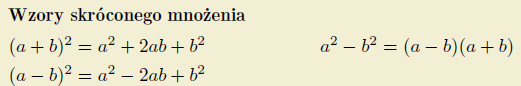 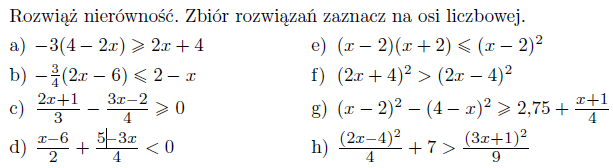 2. Równania kwadratowe 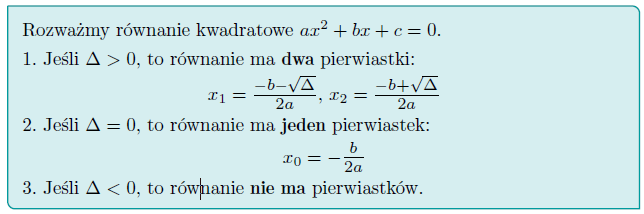 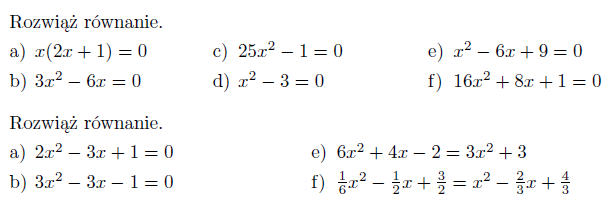 TERMIN 21.04